8Friday, October 7, 2022    Aliceville Yellow Jackets vs. Cold Springs  “Eagles Came & Saw…Yellow Jackets Soared & Conquered”Tail Gate Entry Form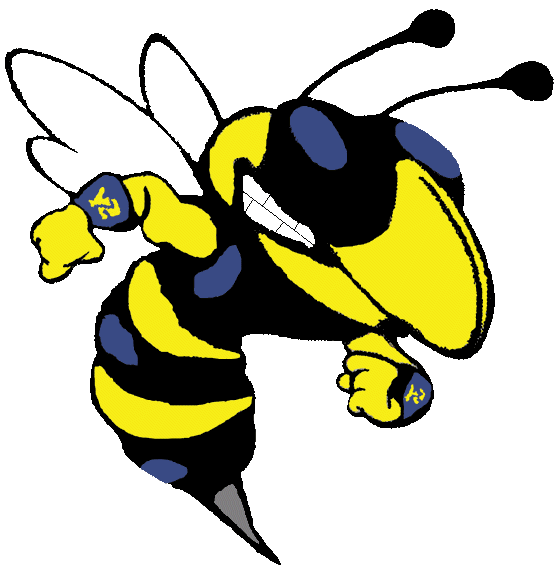 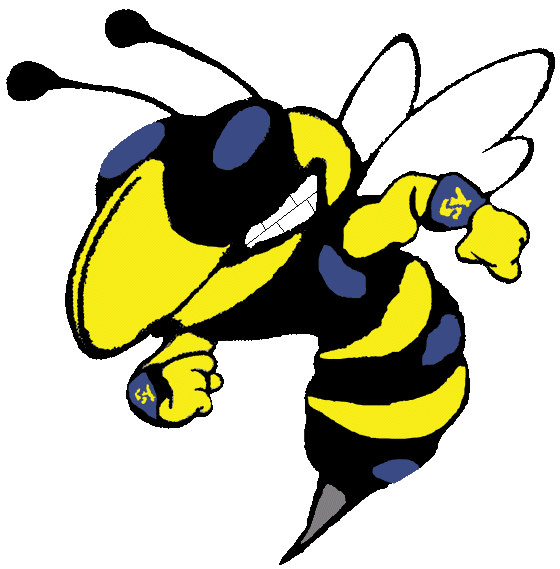 We are working hard to make this Homecoming a huge success! If you plan to tail gate, please take the time out to complete the following information. This form needs to be turned in no later than September 23, 2022.  The costs for tents are $100.00 and RV space is $150.00, a late fee of $25.00 will be added if forms and money are not received by September 23r d   space is limited!For more info or to turn form in, contact one of the following: 	Tonya Shamery @ AHS  205-373-6378    Patricia Windham @ 205-463-0585	 or Unita Wofford @ AHS 205-373-6378Thank you, Aliceville High School Homecoming Committee	----------------------------------------------------------------------------------------------------------------------WAIVER OF LIABILITY:I, the undersigned, as the person authorized to act on behalf of the below named organization, hereby release, remise and forever discharge the Aliceville High School or AHS of and from any and all liability, claims, actions, and possible causes of action which may accrue to any member of the group from every and any loss, damage, and injury that may be sustained in any way connected with the above named organization’s preparation and participation in tail gating.ACKNOWLEDGEMENT:I have received and agree to all terms as set forth in the Tail-Gate Application and Rules and Procedures.Name of Group or Organization: ______________________________________________Contact Person’s Printed Name: ___________________________	Phone Number: _______________Contact Person’s Signature: _______________________________	Type of Entry: ________________										(RV or Tent)*This is a SCHOOL SPONSORED EVENT.*The person who signs the Entry form is responsible for the tailgate site.*All trash must be bagged at the end of the night and placed in the dumpster.*No music during the game or coronation.  If you choose to play music you will be asked to leave and given a citation.*No four wheelers, golf carts, or vehicles at the tailgate site.Law Enforcement Strictly EnforcedFor committee use Only!  Station # ________________________